Department of English421 Denney Hall164 Annie and John Glenn AvenueColumbus, OH 43210-1370(614) 292-6065  Phone(614) 292-7816  Fax             March 24, 2017ASC Curriculum CommitteeDear Committee:Attached is the revised proposal for a new Integrated Major in Mathematics and English. We originally submitted the proposal in February 2016, but were asked to make some revisions, including the full development of the Capstone course.  After our resubmission in December 2016, the Committee asked us to respond to additional questions.  We have revised the proposal to answer the queries (major changes are marked in red), but I will also list the responses here in the general order of the original queries:Advising: The 12/2016 revision articulated the creation of an advising panel consisting of an advisor and a faculty member from each Department.  We have added explicitly that the advisors will work in consultation with each other (see p. 11).We have corrected the title of the College to “The College of Arts and Sciences,” changed references to “degree” to “major,” and “IDEM” to “IMME.”The revised proposal slightly decreases the role of the Buckeye Leadership program in the Capstone course.   We agree that there is no need for electives to be at the upper level.We have added CSE 2111 to the Theoretical Math sample advising plan.  There would now be no space for electives in the Theoretical Math plan, which is why in this version we have listed Math 1295 as the open option GE.  GE advisors in both Departments seem to have been not quite clear that this is an integrated major, not a dual major, hence the confusion over whether courses can double-count for the GE.  We concur with your committee’s interpretation, namely, that because this is one major, not two, major and GE courses cannot overlap.  We have adjusted the sample plans and advising sheets accordingly.Students will be advised to take their literature GE outside of English.Students will be encouraged to take English 2269 as their VPA GE, rather than as part of the major.Students using a different course as their VPA GE would use English 2269 as their English 2000-level elective.  Math 2153 would be part of the major, and students could use two other Math prerequisites (Math 1295 is now a prerequisite and not a part of the major) as GEs or use an elective slot. Because English 2269 will no longer automatically be counted as part of the major, we have added an English course; hence students will be required to take one English course at the 2000-level or above; a methods course (2270, 2279, or 3398); one course at the 3000-level or above; a 4000-level course fulfilling the diversity requirement; and three courses at the 4000-level or above. We are unsure why the Committee is requesting examples of projects and timing for English 4420, but we have added an explanation on pp.47-48.We continue to believe that the Integrated Major will be an excellent option for a select group of Ohio State students and that it will contribute to their long-term success in their future careers.  Sincerely yours,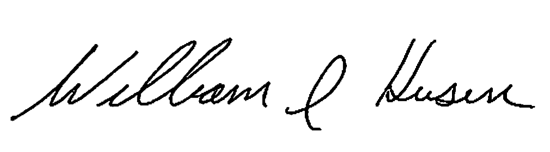 William HusenDirector of Undergraduate StudiesDepartment of Mathematics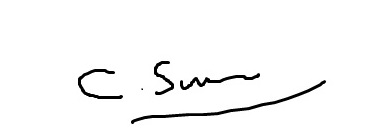 Clare A. SimmonsDirector of Undergraduate StudiesDepartment of Englishsimmons.9@osu.eduFor your reference: Previously, Panel had requested description of how advising will truly integrate both Math and English components of the major (i.e., to prevent discrete/silo advising). Such an explanation is not provided in the document.o   Cover letter and p. 2, Replace “Colleges of Arts and Sciences” with “College of Arts and Sciences.”o   P. 7: Eddie Pauline has not been the Director of the Buckeye Leadership Fellows Program since February 2016. He is now the Director of Business Development in the Office of Economic and Corporate Engagement at Ohio State.o   Pages 7 and 10: remove “degree” and replace with “major.”o   Here and there in the proposal, there are still references to IDEM. Pages 10, 11, 51: change IDEM to IMME.o   P.11: What is the reference to 12-15 upper-level credits for electives?o   Appendix 1: Sample 4-year plans:   P. 16: Theoretical Math concentration: CSE 2111 is not included in the plan, though this course is listed on the advising sheet on p. 27.  Issue of courses that are presented as fulfilling a GE requirement on all sample 4-year plans but are presented as core courses on the advising sheets (in Appendix 2). This is the case for Math 2153 (marked as GE Open Option on plans but also in core courses for major) and English 2269 (marked as GE Visual and Performing Arts on plans but also in core courses for major). Those GE categories and courses in the major cannot overlap.  All advising sheets (Appendix 2) indicate students need to take one English course at the 2000-level or higher and three English courses at the 3000-level or higher. However, all sample 4-year plans mention one “English3000-level+” course and three “English 4000-level+” course. Which information is correct?  Why does the GE Literature course need to be out of English and at the 2000-level or higher? The proposal does not mention/explain this anywhere else.  Some electives in the senior year are marked as “upper division.” Remove “upper division” because that is not needed. As such, there are already enough upper division courses.o   Appendix 2: Advising sheets:   1000-level courses cannot be included in a major. However, Math 1295 is included as a core course in all 4 concentrations.         Math 4420:o   P. 7: For capstone project:   Provide examples of projects.   How would a student do a capstone project on one of the topics later in the semester (since students will be given a list of possible projects at the beginning of each section of the course)?o   P. 8: 3-credit hour course should meet 165 minutes per week (not 110 minutes).o   P. 9: Change reference IDEM to IMME.